								Spett.le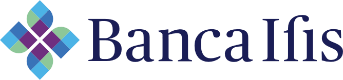 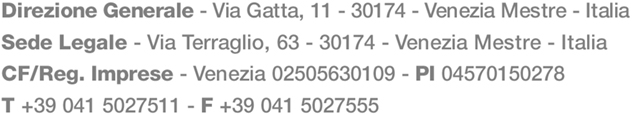 Sospensione del pagamento delle rate dei finanziamenti ipotecari o chirografari per i mutuatari residenti (se Persone Fisiche) oppure con sede legale e/o operativa (se Imprese nel territorio della Provincia di Biella, di Cuneo, di Novara, di Verbano-Cusio-Ossola e di Vercelli nella Regione Piemonte e della Provincia di Imperia nella Regione Liguria). (Ordinanza 9 novembre 2020 n. 710, pubblicata nella Gazzetta Ufficiale del 14 novembre 2020 n.  284). MODULO RICHIESTA SOSPENSIONEIl/I Sottoscritto/i ________________________________________________ Codice Fiscale ________________________ Luogo e data di nascita __________________________________ Luogo di Residenza ____________________________ Il/I Sottoscritto/i _____________________________________________ ___Codice Fiscale ________________________ Luogo e data di nascita __________________________________ Luogo di Residenza ____________________________in qualità di Intestatario/cointestatario Legale rappresentante dell’impresa ___________________________________________________ Codice Fiscale/P.I.________________________ n. iscrizione CCIAA ______________ con Sede legale nel Comune di _____________________________ intestataria  del finanziamento n. _______________ di originari euro ______________________ stipulato in data___________ ndg. _________________  chiede/chiedono di beneficiare della sospensione del pagamento ai sensi dell’Ordinanza in oggetto, con la seguente modalità:  SOSPENSIONE DELL’INTERA RATA (nel periodo della sospensione maturano gli interessi contrattuali pattuiti, che dovranno essere rimborsati a partire dalla prima scadenza successiva al termine del periodo di sospensione; l’importo calcolato verrà ripartito su tutto il piano di ammortamento residuo sottoforma di quote aggiuntive alle rate già previste); SOSPENSIONE DELLA SOLA QUOTA CAPITALE (durante il periodo di sospensione sarà dovuto il regolare pagamento degli interessi, calcolati sul debito residuo del mutuo alla data di sospensione). Ai sensi del D.P.R. 445/2000 e successive modificazioni ed integrazioni, il/i Sottoscritto/i dichiara/dichiarano che l’immobile di residenza/adibito allo svolgimento dell’attività commerciale ed economica relativo al finanziamento sopra indicato, risulta distrutto/ inagibile, anche parzialmente, a seguito degli eventi atmosferici citati.  Si allegano i seguenti documenti, comprovanti la residenza/sede legale e/o operativa in Comune compreso nell’elenco dei territori colpiti dall’evento alluvionale: Certificato di residenza (persone fisiche) Visura CCIAA (imprese) Altro (specificare) _____________________, il _________________ Il/i richiedente/i 